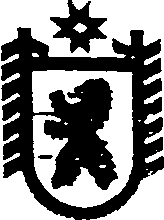 Республика КарелияСОВЕТ СЕГЕЖСКОГО МУНИЦИПАЛЬНОГО РАЙОНАXLIX   ЗАСЕДАНИЕ   VI   СОЗЫВАРЕШЕНИЕот  25  августа  2017  года  №  374 СегежаОб утверждении Порядка проведения оценки регулирующего воздействия проектов муниципальных нормативных правовых актов Сегежского муниципального района и экспертизы муниципальных нормативных правовых актов Сегежского муниципального района, затрагивающих вопросы осуществления предпринимательской и инвестиционной деятельностиВо исполнение части 6 статьи 7 и части 3 статьи 46 Федерального закона                        от 6 октября 2003 г. N 131-ФЗ "Об общих принципах организации местного самоуправления в Российской Федерации", Закона Республики Карелия от 24 апреля 2015 г. N 1888-ЗРК "О некоторых вопросах проведения оценки регулирующего воздействия проектов муниципальных нормативных правовых актов и экспертизы муниципальных нормативных правовых актов, затрагивающих вопросы осуществления предпринимательской и инвестиционной деятельности в Республике Карелия", пунктом 44 части 1 статьи 28, пунктами 41.38, 41.39 части 1 статьи 40 Устава муниципального образования «Сегежский муниципальный район» Совет Сегежского муниципального района р е ш и л:	 1. Утвердить прилагаемый Порядок проведения оценки регулирующего воздействия проектов муниципальных нормативных правовых актов Сегежского муниципального района и экспертизы муниципальных нормативных правовых актов Сегежского муниципального района, затрагивающих вопросы осуществления предпринимательской и инвестиционной деятельности. 2. Обнародовать настоящее решение путем размещения в газете «Доверие» объявления о его принятии с указанием времени и места ознакомления с ним, а также путем размещения официального текста настоящего решения в информационно-телекоммуникационной сети «Интернет» на официальном сайте администрации Сегежского муниципального района. 3.  Настоящее решение вступает в силу со дня его официального обнародования.             Председатель СоветаСегежского муниципального района                                                                                          ГлаваСегежского муниципального района                                                                    М.Л. Гусева            Разослать: в дело, УД, УЭР, КУМС, ОСиЖКХ, ОУ, отдел ГО,ЧСиМР, КСК, Финансовое управление, Организационный отдел, Главе Сегежского муниципального района.                                                                                                                                                         УТВЕРЖДЕН                                                                                                                                                                                               решением Совета  Сегежского  							  муниципального района          от  25 августа 2017 г.  №  374   ПОРЯДОКпроведения оценки регулирующего воздействия проектов муниципальныхнормативных правовых актов Сегежского муниципального района и экспертизы муниципальных нормативных правовых актов Сегежского муниципального района, затрагивающих вопросы осуществления предпринимательской и инвестиционной деятельностиОбщие положения         1. Настоящий Порядок определяет процедуры проведения оценки регулирующего воздействия (далее - ОРВ) проектов муниципальных нормативных правовых актов Сегежского муниципального района, затрагивающих вопросы осуществления предпринимательской и инвестиционной деятельности, а также экспертизы муниципальных нормативных правовых актов Сегежского муниципального района, затрагивающих вопросы осуществления предпринимательской и инвестиционной деятельности (далее - экспертиза).2.  Целью проведения ОРВ является  выявление положений, вводящих избыточные обязанности, запреты и ограничения для субъектов предпринимательской и инвестиционной деятельности или способствующих их введению, а также положений, способствующих возникновению необоснованных расходов субъектов предпринимательской и инвестиционной деятельности, бюджета Сегежского муниципального района.3. ОРВ подлежат проекты муниципальных нормативных правовых актов Сегежского муниципального района, затрагивающие вопросы осуществления предпринимательской и инвестиционной деятельности (далее – проект муниципального акта).4.   ОРВ не проводятся в отношении:         1) проектов муниципальных актов Совета Сегежского муниципального района, устанавливающих, изменяющих, приостанавливающих, отменяющих местные налоги и сборы;2)   проектов муниципальных  актов Совета Сегежского муниципального района, регулирующих бюджетные правоотношения.5.  Целью проведения экспертизы муниципальных нормативных правовых актов Сегежского муниципального района, затрагивающих вопросы осуществления предпринимательской и инвестиционной деятельности (далее – муниципальные акты), является выявление положений, необоснованно затрудняющих осуществление предпринимательской и инвестиционной деятельности.6.  Для целей настоящего Порядка используются следующие понятия:     уполномоченный орган – управление экономического развития администрации Сегежского муниципального района (далее – УЭР), уполномоченное на проведение ОРВ проектов  муниципальных актов, в том числе подготовку заключения об ОРВ, экспертизу муниципальных актов;  разработчики проектов актов (далее - разработчик) – органы местного самоуправления (структурные подразделения органа местного самоуправления);  иной субъект правотворческой инициативы – депутат Совета, прокурор Сегежского района, инициативная группа граждан в порядке правотворческой инициативы, муниципальный служащий органа местного самоуправления Сегежского муниципального района, руководитель муниципального учреждения или предприятия; сводный отчет о результатах проведения ОРВ проекта муниципального   акта (далее - сводный отчет) - документ, подготавливаемый разработчиком, содержащий выводы по итогам проведения разработчиком исследования о возможных вариантах решения выявленной в соответствующей сфере общественных отношений проблемы, а также результаты расчетов издержек и выгод применения указанных вариантов решения;  заключение об ОРВ - завершающий процедуру ОРВ  документ, подготавливаемый уполномоченным органом и содержащий выводы об обоснованности полученных разработчиком результатов оценки ОРВ проекта муниципального  акта; публичные консультации - открытое обсуждение с заинтересованными лицами муниципального  акта при проведении экспертизы; заключение об экспертизе - завершающий экспертизу документ, подготавливаемый уполномоченным органом и содержащий вывод о положениях муниципального акта, в отношении которого проводится экспертиза, создающих необоснованные затруднения для осуществления предпринимательской и инвестиционной деятельности, или об отсутствии таких положений, а также обоснование сделанных выводов; официальный сайт – официальный сайт администрации Сегежского муниципального района (далее – администрация) в информационно-телекоммуникационной сети «Интернет»  http://home.onego.ru/~segadmin.7. Участниками процедуры ОРВ и экспертизы являются разработчики проектов муниципальных актов, уполномоченный орган, иные органы местного самоуправления и заинтересованные лица, принимающие участие в публичных консультациях в ходе проведения процедуры ОРВ и экспертизы.II.  Проведение ОРВ проектов муниципальных  актов8.   Проведение ОРВ  состоит из следующих этапов:1) размещение уведомления о проведении публичного обсуждения проекта муниципального акта на официальном сайте;2)    публичное обсуждение проекта муниципального акта с составлением сводного отчета по итогам публичных обсуждений по проекту муниципального акта;3)   подготовка заключения об ОРВ проекта муниципального акта;4)  механизм разрешения разногласий, возникающих по результатам проведения ОРВ;5) необходимость проведения публичного обсуждения идеи (концепции) предлагаемого проектом муниципального акта правового регулирования.9. Перед разработкой проекта муниципального акта разработчик определяет, затрагивают ли положения подготавливаемого проекта муниципального акта вопросы, предусмотренные пунктом 3 настоящего Порядка.10. Если положения подготавливаемого проекта муниципального  акта затрагивают вопросы, предусмотренные пунктом 3 настоящего Порядка, то разработчик  организует проведение публичных обсуждений по проекту муниципального акта.11.    Целями публичных обсуждений по проекту муниципального акта являются:а) предоставление заинтересованным лицам информации о проекте муниципального акта, причинах, целях и процессе подготовки проекта муниципального  акта, а также о возможных последствиях его принятия для субъектов предпринимательской и инвестиционной деятельности;б) обеспечение прозрачности процедуры подготовки проекта муниципального акта;в) подтверждение полноты перечня предложенных вариантов решения данной проблемы и корректности оценок предложенных вариантов решения проблемы, уточнение оценок выгод и издержек рассматриваемых вариантов для социальных групп, а также рисков не достижения целей предлагаемого правового регулирования;г) оценка отдаленных во времени последствий введения предлагаемого правового регулирования.12. Для проведения публичного обсуждения проекта муниципального акта  разработчик размещает на официальном сайте:1)  уведомление о проведении публичного обсуждения проекта   муниципального      акта, а так же перечень вопросов, обсуждаемых в ходе публичного обсуждения, по формам  согласно приложениям № 1, № 2 к настоящему Порядку;         2) проект муниципального акта, в отношении которого проводится ОРВ, и пояснительную записку к нему.13. Разработчик проекта муниципального акта принимает меры к извещению:       уполномоченного органа и иных заинтересованных органов местного самоуправления  Сегежского муниципального района;      органов и организаций, действующих на территории Сегежского муниципального района, целью деятельности которых является защита и представление интересов субъектов предпринимательской деятельности;      уполномоченного по правам предпринимателей в Республике Карелия;      иных лиц, которых целесообразно привлечь к публичным консультациям, исходя из содержания проблемы, цели и предмета регулирования.Целесообразность привлечения иных лиц определяет разработчик исходя из описания проблемы и целей предлагаемого государственного регулирования.14.  Публичное обсуждение проекта муниципального акта  проводится в течение 10 рабочих дней со дня размещения уведомления, указанного в пункте 12 настоящего Порядка, на официальном сайте.15. Разработчик проекта муниципального акта обязан рассмотреть все предложения, поступившие в срок, определенный для проведения публичных обсуждений по проекту муниципального акта. Предложения, представленные участниками публичных обсуждений по проекту муниципального  акта в анонимном порядке, рассмотрению не подлежат.16. По результатам публичного обсуждения проекта муниципального акта разработчиком в течение 5 рабочих дней со дня окончания публичного обсуждения проекта муниципального акта  готовится сводный отчет по форме согласно приложению № 3 к настоящему Порядку, и справка о поступивших предложениях в связи с размещением уведомления о проведении публичного обсуждения по форме согласно приложению № 4 к настоящему Порядку. При этом в сводном отчете указываются все предложения, поступившие в период проведения публичных обсуждений по проекту муниципального  акта, а также аргументированная информация об их включении (не включении) разработчиком в проект муниципального акта.17. Разработчик проекта муниципального акта осуществляет его подготовку с учетом поступивших от заинтересованных лиц предложений либо без их учета. При отказе от учета предложений, поступивших в ходе приема предложений в рамках подготовки проекта муниципального акта, разработчик проекта муниципального акта в пояснительной записке к проекту муниципального акта мотивированно аргументирует причину отказа от их учета.18.   Сводный отчет не позднее 3 рабочих дней со дня его составления размещается разработчиком проекта муниципального акта  на официальном сайте.19. Проект муниципального акта, доработанный с учетом предложений, поступивших в ходе проведения публичных обсуждений по проекту муниципального акта, либо без учета поступивших предложений, справка, сводный отчет и пояснительная записка к проекту муниципального акта, содержащая раздел об оценке социально-экономических, финансовых и иных последствий принятия проекта акта,  направляется в уполномоченный орган для подготовки заключения об ОРВ проекта муниципального акта.20. Уполномоченный орган готовит заключение об ОРВ проекта муниципального акта в срок не более 10 рабочих дней со дня поступления документов, указанных в пункте 19 настоящего Порядка, по форме согласно приложению  № 5 к настоящему Порядку.21. Уполномоченный орган осуществляет анализ обоснованности выводов разработчика относительно необходимости введения предлагаемого им способа правового регулирования, представленных в сводном отчете, учитывая предложения, поступившие по результатам публичных обсуждений.22.  В заключении об ОРВ должны содержаться выводы о наличии (отсутствии) в проекте муниципального акта положений, вводящих избыточные обязанности, запреты и ограничения для субъектов предпринимательской и инвестиционной деятельности или способствующих возникновению необоснованных расходов субъектов предпринимательской и инвестиционной деятельности и бюджета Сегежского муниципального района.         23. Заключение об ОРВ, содержащее выводы о наличии в проекте муниципального акта положений, указанных в пункте 22 настоящего Порядка (далее – отрицательное заключение об оценке), должно содержать предложения о способах их устранения.24.  Заключение об ОРВ подписывает глава администрации.         25. Заключение об ОРВ в течение 5 рабочих дней со дня его подписания,  направляется разработчику проекта муниципального акта  и размещается  на официальном сайте.26.  Заключение об ОРВ подлежит обязательному рассмотрению органом местного самоуправления, подготовившим проект муниципального акта.27. По результатам рассмотрения отрицательного заключения об оценке, орган местного самоуправления, подготовивший проект муниципального акта, или уполномоченное им должностное лицо (далее – разработчик ) не позднее 10 рабочих дней со дня получения указанного заключения направляет уполномоченному органу ответ, в котором выражает свое согласие с содержащимися в заключении выводами и сообщает о планируемых действиях по устранению указанных в заключении замечаний и предложений, либо мотивированный ответ, в котором выражает свое несогласие с содержащимися в заключении выводами.28. Иной субъект правотворческой инициативы, подготовивший проект муниципального акта, вправе представить уполномоченному органу мотивированные пояснения в письменной форме в случае несогласия с отрицательным заключением об оценке.29. Уполномоченный орган в течение 7 рабочих дней после получения  мотивированного ответа на отрицательное заключение об ОРВ рассматривает их и в письменной форме уведомляет разработчика:1)  о согласии с возражениями на отрицательное заключение об оценке;2)  о несогласии с возражениями на отрицательное заключение об оценке.      30. В случае, указанном в подпункте 2 пункта 29 настоящего Порядка, осуществляется разрешение разногласий по проекту муниципального акта между  разработчиком и уполномоченным органом.      31. Разрешение разногласий осуществляется на совещании, посвященном разрешению разногласий (далее – совещание), при главе администрации.         32.  Разработчик  обеспечивает организацию  совещания  в срок не позднее                      15 рабочих дней после получения уведомления, указанного в  подпункте 2 пункта 29 настоящего Порядка.     33.     В целях организации совещания разработчик уведомляет главу администрации   о наличии разногласий по результатам проведения ОРВ проекта муниципального акта, и о необходимости разрешения указанных разногласий, с предложением списка лиц, заинтересованных в разрешении разногласий.    34. В случае необходимости разработчик привлекает независимых экспертов для разрешения разногласий,  с обязательным присутствием их на совещании.    35.   Глава администрации  определяет время и место проведения совещания.     36. Разработчик извещает всех заинтересованных лиц о дате, времени и месте проведения  совещания не позднее, чем за 5 рабочих дней до дня его проведения.    37.   Председательствует на совещании глава администрации.    38. Принимаемые на совещании решения оформляются протоколом. Протокол должен быть составлен разработчиком проекта муниципального акта не позднее                     3  рабочих дней с даты проведения   совещания и направлен  всем участникам.    39. Решение, принятое по результатам совещания, является обязательным для разработчика проекта муниципального акта и уполномоченного органа, подлежит исполнению в срок, указанный в протоколе.    40.  В случае внесения проекта акта в нормотворческий орган иным субъектом нормотворческой инициативы права и обязанности разработчика, предусмотренные настоящим разделом, осуществляет уполномоченный орган.III.   Экспертиза муниципальных  актов         41. Экспертиза проводится в отношении  муниципальных актов, затрагивающих вопросы осуществления предпринимательской и инвестиционной деятельности.      42.   Проведение экспертизы муниципальных актов предусматривает:      1)    подготовку плана проведения экспертизы муниципальных актов;      2)    подготовку заключения по результатам проведения экспертизы муниципального акта;      3) механизм разрешения разногласий, возникающих по результатам проведения экспертизы муниципального акта. Срок проведения экспертизы не должен превышать трех месяцев со дня начала проведения экспертизы, установленной в ежегодном плане проведения экспертизы муниципальных нормативных правовых актов Сегежского муниципального района, затрагивающих вопросы осуществления предпринимательской и инвестиционной деятельности (далее - ежегодный план).43. Экспертиза проводится в соответствии с ежегодным планом, сформированным на основании предложений о проведении экспертизы, поступивших в уполномоченный орган от:а)   органов местного самоуправления;б)  субъектов предпринимательской и инвестиционной деятельности, ассоциаций и союзов, представляющих их интересы;в)  иных органов, организаций, лиц.44. Ежегодный план формируется по форме согласно приложению № 6 к настоящему Порядку.45. Уполномоченный орган до 1 октября текущего года размещает на официальном сайте извещение, по форме согласно приложению № 7 к настоящему Порядку, о сборе предложений для включения в ежегодный план на следующий год, содержащих формулировку проблемы (препятствия для осуществления предпринимательской и инвестиционной деятельности, избыточные административные процедуры и контроль, ограничения конкуренции), и предложений по изменению государственного регулирования (принятию муниципальных актов, признанию их утратившими силу, внесению изменений в муниципальные акты в части положений, которые приводят к возникновению проблемы).46.   Уполномоченный орган осуществляет сбор предложений в течение 1 месяца со дня размещения извещения на официальном сайте.47.   По итогам рассмотрения поступивших  предложений уполномоченный орган в течение 7 рабочих дней со дня окончания сбора предложений формирует  ежегодный план, который утверждается постановлением администрации и размещает на официальном сайте до 15 ноября текущего года.48. Подготовка заключения по результатам проведения экспертизы муниципального акта состоит из следующих этапов:1)    проведение публичных консультаций по муниципальному акту;2) исследование муниципального акта на предмет наличия положений, необоснованно затрудняющих осуществление предпринимательской и инвестиционной деятельности (далее также - исследование);3)   составление заключения об экспертизе.49. Для организации публичных консультаций уполномоченный орган обеспечивает  размещение на официальном сайте:а) уведомления о проведении публичных консультаций по муниципальному акту с указанием срока, в течение которого  принимаются предложения, и способов их представления;б) текста муниципального акта;в) иных материалов и информации.50. Срок приема предложений по муниципальному акту  составляет                               25  календарных дней со дня размещения документов, указанных в пункте 48 настоящего Порядка, на официальном сайте.51.  При проведении исследования муниципального акта уполномоченный орган:а) рассматривает замечания, предложения, рекомендации, сведения (расчеты, обоснования), информационно-аналитические материалы, поступившие в ходе публичных консультаций;б) устанавливает наличие затруднений в осуществлении предпринимательской и инвестиционной деятельности, вызванных применением положений муниципального акта, а также их обоснованность и целесообразность для целей муниципального управления в соответствующей сфере.        52.  По результатам исследования уполномоченный орган составляет  заключение об экспертизе муниципального акта по форме согласно приложению № 8 к настоящему Порядку, в котором содержатся  следующие сведения:         а)    реквизиты муниципального акта, в отношении которого проведена экспертиза;б) о выявленных положениях муниципального акта, которые создают необоснованные затруднения при осуществлении предпринимательской и инвестиционной деятельности, или об отсутствии таких положений;в) предложения о способах устранения положений, необоснованно затрудняющих осуществление предпринимательской и инвестиционной деятельности.53.  Заключение об экспертизе подписывает глава администрации.         54.  Заключение об экспертизе в течение 5 рабочих дней со дня его подписания, направляется в орган местного самоуправления, принявший муниципальный акт, и размещается на официальном сайте.55. Заключение по результатам проведения экспертизы муниципального акта подлежит обязательному рассмотрению органом местного самоуправления, принявшим муниципальный акт.56.  По результатам рассмотрения заключения,  орган местного самоуправления, принявший муниципальный акт, или уполномоченное им должностное лицо не позднее 10 рабочих дней со дня получения указанного заключения направляет уполномоченному органу ответ, в котором выражает свое согласие с содержащимися в заключении выводами и сообщает о планируемых действиях по устранению положений, либо мотивированный ответ, в котором выражает свое несогласие с содержащимися в заключении выводами.     57. Уполномоченный орган в течение 7 рабочих дней после получения  мотивированного ответа на заключение, рассматривает и в письменной форме уведомляет орган местного самоуправления, принявший муниципальный акт, или уполномоченное им должностное лицо:1)  о согласии с возражениями на заключение;2)  о несогласии с возражениями на заключение.     58. В случае, указанном в подпункте 2 пункта 56 настоящего Порядка, осуществляется разрешение разногласий, возникших по результатам проведения экспертизы муниципальных актов.           59. Разрешение разногласий, осуществляется на совещании при главе администрации.      60.  Уполномоченный орган  обеспечивает организацию указанного совещания в срок не позднее 15 рабочих дней после получения уведомления, указанного в подпункте 2 пункта 56 настоящего Порядка.      61. В целях организации совещания  уполномоченный орган уведомляет главу администрации о наличии разногласий по результатам проведения экспертизы муниципального акта, и о необходимости разрешения указанных разногласий с предложением списка лиц, заинтересованных в разрешении разногласий.      62. В случае необходимости уполномоченный орган привлекает независимых экспертов для разрешения разногласий, с обязательным присутствием их на совещании.      63.  Глава администрации  определяет время и место проведения совещания.      64. Уполномоченный орган извещает всех заинтересованных лиц о дате, времени и месте проведения  совещания не позднее, чем за 5 рабочих дней до дня его проведения.      65. Председательствует на совещании глава администрации.      66. Принимаемые на совещании решения оформляются протоколом. Протокол должен быть составлен уполномоченным органом не позднее 3 рабочих дней с даты проведения   совещания и направлен  всем участникам.      67.  Решение, принятое по результатам совещания, является обязательным для органов местного самоуправления и подлежит исполнению в срок, указанный в протоколе.______________                                     Приложение № 1к Порядку проведения оценки регулирующего воздействия проектов муниципальных нормативных правовых актов   и экспертизы муниципальных нормативных  правовых актов муниципального образования «Сегежский муниципальный район», затрагивающих вопросы осуществления предпринимательской и инвестиционной деятельностиУведомление о проведении публичного обсужденияНастоящим____________________________________________________________ уведомляет о проведении публичного обсуждения в целях оценки регулирующего воздействия проекта__________________________________________________________Разработчик проекта: _______________________________________________________ Сроки проведения публичных обсуждений:«__» ______ 201__ года - «__» __________  201__ годаСпособ направления ответов:________________________________________________Контактное лицо по вопросам заполнения формы запроса и его отправки: ___________________________________________________________________________Прилагаемые к уведомлению документы:1) проект___________________________________________________________________2) пояснительная записка к проекту____________________________________________Комментарий______________________________________________________________            Приложение № 2   к Порядку проведения оценки регулирующего   воздействия проектов муниципальных нормативныхправовых актов   и экспертизы муниципальных    нормативных  правовых актов муниципального   образования «Сегежский муниципальный район»,   затрагивающих вопросы осуществления   предпринимательской и инвестиционной деятельностиПЕРЕЧЕНЬ ВОПРОСОВ В РАМКАХ ПРОВЕДЕНИЯ ПУБЛИЧНЫХ ОБСУЖДЕНИЙПо проекту__________________________________________________________ Пожалуйста, заполните и направьте данную форму по электронной почте на адрес  ____________________________    не позднее    « ____ » ____________  201 __  года.Контактная информацияПо Вашему желанию укажите:Название организации  _________________________________________________Сферу деятельности организации_____________________________________________________________________Ф.И.О. контактного лица_____________________________________________________________________Номер контактного телефона_____________________________________________________________________Адрес электронной почты_____________________________________________________________________1. На решение какой проблемы, на Ваш взгляд, направлено предлагаемое  муниципальное регулирование? Актуальна ли данная проблема сегодня?_____________________________________________________________________2. Насколько корректно разработчик обосновал необходимость муниципального вмешательства? Насколько цель предлагаемого муниципального регулирования соотносится с проблемой, на решение которой оно направлено? Достигнет ли, на Ваш взгляд, предлагаемое муниципальное регулирование тех целей, на которые оно направлено?____________________________________________________________________________3. Является ли выбранный вариант решения проблемы оптимальным (в том числе с точки зрения выгод и издержек для общества в целом)? Существуют ли иные варианты достижения заявленных целей муниципального регулирования? Если да, выделите те из них, которые, по Вашему мнению, были бы менее затратны и/или более эффективны?____________________________________________________________________________4. Какие, по Вашей оценке, субъекты предпринимательской и (или) инвестиционной деятельности будут затронуты предлагаемым муниципальным  регулированием (по видам субъектов, по отраслям, по количеству таких субъектов в вашем районе или городе и прочее)?____________________________________________________________________________5. Повлияет ли введение предлагаемого муниципального регулирования на конкурентную среду в отрасли? Если да, то как? Приведите, по возможности, количественные оценки.____________________________________________________________________________6. Существуют ли в предлагаемом  муниципальном регулировании положения, которые необоснованно затрудняют ведение предпринимательской и инвестиционной деятельности? Приведите обоснования по каждому указанному положению, дополнительно определив:К каким последствиям может привести принятие нового муниципального регулирования в части невозможности исполнения субъектами предпринимательской и инвестиционной деятельности дополнительных обязанностей, возникновения избыточных административных и иных ограничений? Приведите конкретные примеры.____________________________________________________________________________7. Оцените издержки/упущенную выгоду (прямого, административного характера) субъектов предпринимательской и инвестиционной деятельности, возникающие при введении предлагаемого регулирования ____________________________________________________________________________8. Какие, на Ваш взгляд, могут возникнуть проблемы и трудности с контролем соблюдения требований и норм, вводимых новым  муниципальным регулированием? ____________________________________________________________________________9. Требуется ли переходный период для вступления в силу предлагаемого  муниципального регулирования (если да, какова его продолжительность), какие ограничения по срокам введения нового муниципального регулирования необходимо учесть?____________________________________________________________________________10. Какие, на Ваш взгляд, целесообразно применить исключения по введению  муниципального регулирования в отношении отдельных групп лиц? Приведите соответствующее обоснование. ____________________________________________________________________________11. Иные предложения и замечания, которые, по Вашему мнению, целесообразно учесть в рамках оценки регулирующего воздействия.____________________Приложение № 3к Порядку проведения оценки регулирующего воздействия проектов муниципальных нормативных правовых актов   и экспертизы муниципальных правовых актов муниципальногообразования «Сегежский муниципальный район»,  затрагивающих вопросы осуществления предпринимательской и инвестиционной деятельностиСводный отчето результатах проведения оценки регулирующего воздействия проекта муниципального нормативного правового акта Сегежского муниципального района1. Общая информация1.1. Орган-разработчик:1.2. Вид и наименование проекта нормативного правового акта:1.3. Предполагаемая дата вступления в силу нормативного правового акта:1.4. Краткое описание проблемы, на решение которой направлено предлагаемое правовое регулирование:1.5. Краткое описание целей предлагаемого правового регулирования:1.6. Краткое описание содержания предлагаемого правового регулирования:1.7. Срок, в течение которого принимались предложения в связи с размещением уведомления о разработке предлагаемого правового регулирования:начало: "__" ________ 20_ г.; окончание: "__" _______ 20_ г.1.8. Количество замечаний и предложений, полученных в связи с размещением уведомления о разработке предлагаемого правового регулирования: __________,из них учтено: полностью: ______________, учтено частично: ________________1.9. Полный электронный адрес размещения сводки предложений, поступивших в связи с размещением уведомления о разработке предлагаемого правового регулирования:1.10. Контактная информация исполнителя в органе-разработчике:Ф.И.О.:Должность:Тел: ________________ Адрес электронной почты: ____________________________    2.  Описание проблемы, на решение которой направлено предлагаемое правовое регулирование2.1. Формулировка проблемы:2.2. Информация о возникновении, выявлении проблемы и мерах, принятых ранее для ее решения, достигнутых результатах и затраченных ресурсах:2.3. Социальные группы, заинтересованные в устранении   проблемы, их количественная оценка:2.4. Характеристика негативных эффектов, возникающих в связи с наличием проблемы, их количественная оценка:2.5. Причины возникновения   проблемы   и   факторы, поддерживающие   ее существование:2.6. Причины невозможности решения проблемы участниками соответствующих отношений самостоятельно:2.7. Опыт решения аналогичных проблем в других муниципальных образованиях:2.8. Источники данных:2.9. Иная информация о проблеме:3. Определение целей предлагаемого правового регулирования и индикаторов для оценки их достижения:Действующие нормативные правовые акты, поручения, другие решения, из которых вытекает необходимость разработки предлагаемого правового регулирования в данной области, которые определяют необходимость постановки указанных целей:___________________________________________________________________________                                      указывается нормативный правовой акт 3.8. Методы расчета индикаторов достижения целей предлагаемого правового регулирования, источники информации для расчетов:3.9. Оценка затрат на проведение мониторинга достижения целей предлагаемого правового регулирования:4. Качественная характеристика и оценка численности потенциальных адресатов предлагаемого правового регулирования (их групп):5. Изменение   функций (полномочий, обязанностей, прав) органов местного самоуправления Сегежского муниципального района, а также порядка их реализации в связи с введением предлагаемого правового регулирования:6. Оценка дополнительных расходов (доходов) бюджета Сегежского муниципального района, связанных с введением предлагаемого правового регулирования:7. Изменение обязанностей (ограничений) потенциальных адресатов предлагаемого правового регулирования и связанные с ними дополнительные расходы (доходы):7.5. Издержки и выгоды адресатов предлагаемого правового регулирования, не поддающиеся количественной оценке:7.6. Источники данных:8. Оценка рисков неблагоприятных последствий применения предлагаемого правового регулирования:9. Сравнение возможных вариантов решения проблемы:9.7.  Обоснование выбора предпочтительного варианта решения выявленной проблемы:9.8.  Детальное описание предлагаемого варианта решения проблемы:10. Оценка необходимости установления переходного периода и (или) отсрочки вступления в силу нормативного правового акта либо необходимость распространения предлагаемого правового регулирования на ранее возникшие отношения:10.1.  Предполагаемая дата вступления в силу нормативного правового акта: (если положения вводятся в действие в разное время, указывается статья/пункт проекта акта и дата введения).10.2.  Необходимость установления переходного периода и (или) отсрочки введения предлагаемого правового регулирования: есть (нет)      а) срок переходного периода: _____________ дней с момента принятия проекта нормативного правового акта;      б) отсрочка введения предлагаемого правового регулирования: ________ дней с момента принятия проекта нормативного правового акта.10.3.     Необходимость     распространения     предлагаемого     правового регулирования на ранее возникшие отношения: есть (нет).10.3.1. Период распространения на ранее возникшие отношения: _______ дней с момента принятия проекта нормативного правового акта.10.4.  Обоснование необходимости   установления   переходного периода и (или) отсрочки вступления в силу нормативного правового акта либо необходимость распространения предлагаемого правового регулирования на ранее возникшие отношения.Разработчик проекта нормативного правового акта     _____________        _____________________                                                                                                         (подпись)                           (инициалы, фамилия)____________       (дата)____________________________Приложение № 4к Порядку проведения оценки регулирующего воздействия проектов муниципальных нормативных правовых актов   и экспертизы муниципальных нормативных  правовых актов муниципального образования «Сегежский муниципальный район», затрагивающих вопросы осуществления предпринимательской и инвестиционной деятельностиСправка  о поступивших предложениях в связи с размещением уведомления о проведении публичного обсуждения проекта муниципального нормативного правового акта1.    Наименование проекта муниципального нормативного правового акта:       _____________________________________________________________________2. Наименование разработчика проекта муниципального нормативного правового акта:___________________________________________________________________________________________________     _________            __________________________     (разработчик проекта)                                        (подпись)                          (расшифровка подписи)_________________            (дата)      _______________________         Приложение № 5к Порядку проведения оценки регулирующего воздействия проектов муниципальных нормативных правовых актов иэкспертизы муниципальных правовых актов муниципального образования «Сегежский муниципальный район», затрагивающих вопросы осуществления предпринимательской и инвестиционной деятельностиЗаключение об оценке регулирующего воздействия проекта муниципального нормативного правового акта Сегежского муниципального района № ____ от _________        По результатам рассмотрения установлено, что при подготовке проекта нормативного правовогоакта	            (наименование проекта муниципального нормативного правового акта) процедуры, предусмотренные Порядком, разработчиком соблюдены/не соблюдены.Проект нормативного правового акта направлен разработчиком для подготовки настоящего заключения_____________________________________________________________.                                         (впервые/повторно)     (информация о предшествующей подготовке заключений об оценке регулирующего воздействия проекта муниципального нормативного правового акта - указывается в случае направления разработчиком проекта акта повторно.)Информация об оценке регулирующего воздействия проекта муниципального нормативного правового акта размещена разработчиком на официальном сайте в информационнотелекоммуникационной сети Интернет по адресу:	 (полный электронный адрес размещения проекта).В ходе подготовки настоящего заключения разработчиком были проведены публичные консультации в срокис			по	(срок начала публичных	         (срок окончания публичныхконсультаций)	               консультаций)____________________________________________________________________________________(краткие комментарии о проведенных публичных консультациях, включая обоснование необходимости их проведения, количества и состава участников, основной вывод).        На основе проведенной оценки регулирующего воздействия проекта муниципального нормативного правового акта с учетом информации, представленной разработчиком в сводном отчете, уполномоченным органом сделаны следующие выводы:	 (вывод о наличии либо отсутствии достаточного обоснования решения проблемы предложенным способом регулирования)	(вывод о наличии либо отсутствии положений, вводящих избыточные обязанности, запреты и ограничения для физических и юридических лиц в сфере предпринимательской и иной экономической деятельности или способствующих их введению, а также положений, приводящих к возникновению необоснованных расходов субъектов предпринимательской и инвестиционной деятельности и бюджета Сегежского муниципального района)	_________________________________________.(обоснование выводов, а также иные замечания и предложения уполномоченного органа)       Предложения о способах устранения положений, необоснованно затрудняющих осуществление предпринимательской и инвестиционной деятельности: _______________________________________.           Глава администрацииСегежского муниципального района                               ____________________         __________________                                                                                                        (подпись)                                 (Ф.И.О.)                                                                       Приложение № 6к Порядку проведения оценки регулирующего воздействия проектов муниципальных нормативных правовых актов   иэкспертизы муниципальных правовых актов муниципальногообразования «Сегежский муниципальный район», затрагивающих вопросы осуществления предпринимательской и инвестиционной деятельностиПЛАНпроведения экспертизы муниципальных нормативных правовых актов Сегежского муниципального района, затрагивающих вопросы осуществления предпринимательской и инвестиционной деятельности, на   20__ год______________________Приложение № 7к Порядку проведения оценки регулирующего воздействия проектов муниципальных нормативных правовых актов   и экспертизы муниципальных правовых актов муниципального образования «Сегежский муниципальный район», затрагивающих вопросы осуществления предпринимательской и инвестиционной деятельностиИзвещение 	Администрация Сегежского муниципального района  извещает о начале сбора предложений для формирования Плана проведения экспертизы муниципальных  нормативных правовых актов Сегежского муниципального района на 201__ год«____»____________201__г.      	Экспертиза муниципальных нормативных правовых актов Сегежского муниципального района проводится в целях выявления положений, необоснованно затрудняющих осуществление предпринимательской и инвестиционной деятельности.Предложения о проведении экспертизы муниципальных нормативных правовых актов Сегежского муниципального района следует направлять в адрес управления экономического развития администрации Сегежского муниципального района в письменном и  электронном виде по форме:Электронные адреса для направления предложений:______________________________Адрес для направления предложений в письменном виде:_________________________Контактные телефоны по вопросам заполнения формы:____________________________Сбор предложений осуществляется до «___» ___________ 201__ года_______________________Приложение № 8к Порядку проведения оценки регулирующего воздействия проектов муниципальных нормативных правовых актов   и экспертизы муниципальных правовых актов муниципального образования «Сегежский муниципальный район», затрагивающих вопросы осуществления предпринимательской и инвестиционной деятельностиЗаключениеоб экспертизе муниципального нормативного правового акта Сегежского муниципального района№ ____ от _________1. Общие сведения:Подразделение администрации: _______________________________________________Реквизиты муниципального нормативного правового акта: ________________________2. Замечания по проведенной экспертизе:  _______________________________________3. Выводы о наличии (отсутствии) в муниципальном нормативном правовом акте положений, необоснованно затрудняющих осуществление предпринимательской и инвестиционной деятельности:4. Предложения о способах устранения положений, необоснованно затрудняющих осуществление предпринимательской и инвестиционной деятельности:___________________________________________________________________________5.  Информация об исполнителе: _______________________________________________                                                  (Ф.И.О, телефон, адрес электронной почты исполнителя)             Глава администрацииСегежского муниципального района    ___________________         _________________                                                                                (подпись)                                     (Ф.И.О.)_______________________3.1. Цели предлагаемого правового регулирования3.2. Сроки достижения целей предлагаемого правового регулирования3.3. Периодичность мониторинга достижения целей предлагаемого правового регулирования(Цель 1)(Цель 2)(Цель №)3.4. Цели предлагаемого правового регулирования3.5. Индикаторы достижения целей предлагаемого правового регулирования3.6. Ед. измерения индикаторов3.7. Целевые значения индикаторов по годам(Цель 1)(Индикатор 1.1)(Индикатор 1.№)(Цель №)(Индикатор №.1)(Индикатор №.№)4.1. Группы потенциальных адресатов предлагаемого правового регулирования (краткое описание их качественных характеристик)4.2. Количество участников группы4.3. Источники данных(Группа 1)(Группа 2)(Группа N)7.1. Группы потенциальных адресатов предлагаемого правового регулирования (в соответствии с п. 4.1 сводного отчета)7.2. Новые обязанности и ограничения, изменения существующих обязанностей и ограничений, вводимые предлагаемым правовым регулированием (с указанием соответствующих положений проекта нормативного правового акта)7.3. Описание расходов и возможных доходов, связанных с введением предлагаемого правового регулирования7.4. Коли-чественная оценка, млн. рублейГруппа 1Группа 1Группа №Группа №Вариант 1Вариант 2Вариант  39.1. Содержание варианта решения проблемы9.2. Качественная характеристика и оценка динамики численности потенциальных адресатов предлагаемого правового регулирования в среднесрочном периоде (1 - 3 года)9.3. Оценка дополнительных расходов (доходов) потенциальных адресатов регулирования, связанных с введением предлагаемого правового регулирования9.4. Оценка расходов (доходов) бюджета Совета Сегежского муниципального района, связанных с введением предлагаемого правового регулирования9.5. Оценка возможности достижения заявленных целей регулирования (раздел 3 сводного отчета) посредством применения рассматриваемых вариантов предлагаемого правового регулирования9.6. Оценка рисков неблагоприятных последствийПредложения, поступившие в рамках публичных обсужденийПредложения, поступившие в рамках публичных обсужденийПредложения, поступившие в рамках публичных обсужденийКомментарии разработчика№ п/пАвтор предложенияСодержание предложения1.№ п/пОсновные реквизиты муниципального нормативного правового акта (вид, дата, номер, наименование)Заявитель проведения экспертизыИнформация о разработчике муниципального нормативного правового актаМесяц начала проведения  экспертизыПримечание123456Форма для предложенийФорма для предложенийФорма для предложений№ п/п№ п/пНазвание нормативного правового акта, номер и дата принятия, наименование органа, принявшего актНазвание нормативного правового акта, номер и дата принятия, наименование органа, принявшего актФормулировка проблемы (препятствия для осуществления предпринимательской и инвестиционной деятельности, избыточные административные процедуры и контроль, ограничения конкуренции)Предложения по изменению государственного регулирования (принятию актов, признанию их утратившими силу, внесению изменений в акты в части положений, которые приводят к возникновению проблемы)